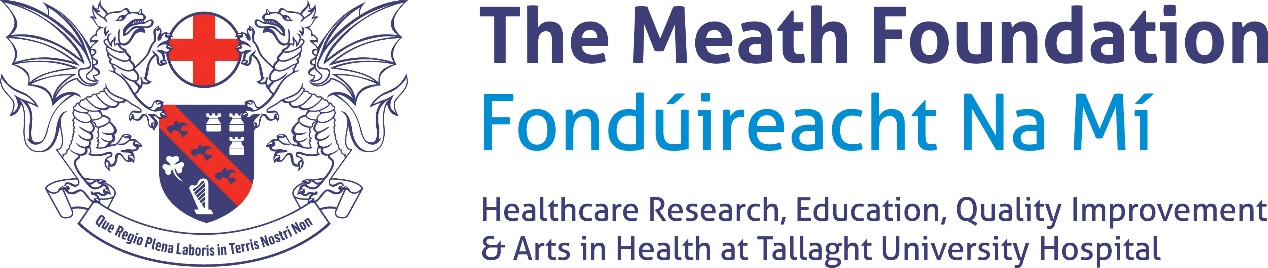 Research Grant RegulationsDecember 2020RESEARCH GRANT REGULATIONSThe Research Grant Regulations specify the responsibilities of the Research Grant holder when making application for funding and in accepting funding from The Meath Foundation for Research purposes. DefinitionsIn these Regulations, Foundation is The Meath Foundation; Hospital is Tallaght University Hospital (TUH) or the Hospital’s Institutes; Grant holder is the principal investigator of the research for which a Research Grant has been awarded by the Foundation; Research Grant is a grant awarded under any of the schemes of research supported by the Foundation.Type of grants awardedThe following types of grants are normally awarded by the Foundation: Seed GrantsSeed Grants are grants awarded to conduct research on a specific topic; a seed grant may, under certain circumstances, include postgraduate student stipends and fees to assist in undertaking a Masters Degree by Research or a PhD.The Meath Foundation provides ‘Seed Grants’ for one year to help start research and it encourages successful grant holders to seek external funding from other sources i.e. industries and government agencies to complete more full scale and robust programmes.Programme Grants Programme Grants are grants awarded to carry out research on an agreed programme of work for up to a five year period. Conditions under which grants are awardedThe grant holder i.e. the principle investigator, must be employed in a defined capacity by TUH or hold a contract with another institution e.g.  ,  with a contractual arrangement to work in the Hospital.  If the grant holder is a qualified healthcare practitioner the Clinical Indemnity Scheme must cover the position held by the healthcare practitioner.			Grants will be assessed on the following criteria:The originality of the research proposal (to avoid duplication of other research efforts)Relevance to public health (a programme marketable to the General Public)Have a clearly defined goal in terms of a population that will be positively affected by the programme.Be compatible with The Meath Foundation’s Research Strategy and that of the Hospital.All decisions of the Board of The Meath Foundation on the awarding of Research Grants are final. Research StaffThe grant holder shall ensure that: 3.1.1 where research staff are employed, as well as students employed in or involved in any Foundation-funded research (research staff), that they receive training appropriate to their duties including Health and Safety training.3.1.2 appropriate direction of research and supervision of research staff is provided.3.1.3 all appropriate health and safety procedures are in place in relation to research staff3.1.4 payments to research staff are appropriately adjusted to reflect any changes in personnel, as well as any circumstances such as absences, illness or resignation.3.1.5 all research staff including students have Garda clearance.3.1.6 all research staff have professional indemnity insurance. The Foundation shall, in the event of a grant holder resigning during the period of tenure of              the grant, play its role in trying to ensure that postgraduate students supported by the grant are given every opportunity to complete their degree. Financial arrangements              The following are the financial arrangements pertaining to the granting of Research Grants:Payments will be made through The Meath Foundation and will be disbursed according to the terms of the letter of award.Where a grant holder employs research staff the Foundation can, if required/requested to do so, make arrangements for the payment of salaries/stipends.  Grant holders should read the guidelines at Appendix 1 associated with this facility before making the request. The Foundation reserves the right, at any time during the period of the grant, to obtain from the grant holder, a financial statement detailing disbursements from the grant and confirmation that the grant has been used for the purposes for which it was awarded.The Foundation may, at its discretion and cost, decide to commission and conduct a separate audit of the grant holder and/or the systems used by the grant holder to administer foundation grants, including the system to procure equipment and materials.Expenditure from the award shall be limited to expenses properly and necessarily incurred for the successful completion of the approved research project. The Meath Foundation, as a Charity, does not award overheads.  All costs must be made transparent and agreed with the Foundation before the awarding of the grant. Intellectual property3.3.1 The Foundation recognises that the primary responsibility for research and research outcomes rests with the Researcher(s). The Researcher(s) has a duty to The Foundation to ensure that discoveries and advancements in knowledge arising from research funded by The Foundation are translated for public benefit e.g. by publication, by patenting or through securing Intellectual Property Rights.3.3.2 The Intellectual property rights to any Research funded by The Foundation will be in line with the ICSTI’s published National Code of Practice and any Code of Practice thatsucceed it. AcknowledgementThe grant holder undertakes to expressly acknowledge the support of The Meath Foundation in any published record of their research activitiesGood research practiceThe Foundation expects that the research will be carried out in accordance with the bestpractices and standards of research and in line with TUH Research policy. Responsibilities of the Grant Holder Ethical approval The grant holder shall confirm, in writing, that ethical approval has been obtained from the Joint TUH/St. James’s Hospital Ethics Committee for any research for which an award has been approved by the Foundation.  4.2	Sign off by EMT/Clinical Director Lead Applications for Research Grants must be signed off by EMT/Clinical Director Lead.  In order to allow time for the application to be reviewed it must be submitted to EMT/Clinical Director Lead at least 2 weeks prior to closing date for applications4.3 Financial arrangements4.3.1 The recipient of a research grant shall not accept or receive funding for thesame research project from any source other than The Foundation without priorpermission from The Foundation.4.3.2 The grant holder may, in consultation with the Foundation, modify the aims andobjectives of an approved research project in order to follow scientific developments. 4.3.3 The grant holder may not use any amount of an award for purposes not relatedto the research project. To the extent that any amount is used for purposes notrelated to the approved research project, the same amount shall immediately becomerepayable to The Foundation.4.3.4 Funds remaining unused and uncommitted at the end of the grant period shallbe returned to The Meath Foundation. 4.4 Review of Programme GrantsThe grant holder and all those associated with a programme grant, for which a grant has been awarded by The Foundation, shall participate in a review of the progress of the research, its organisation, financing and any other relevant issues at a date decided by The Foundation. The grant holder must agree to implement any recommendations made by the review panel and verified by The Foundation.4.5 Reports and publications4.5.1 The grant holder shall provide a final report to The Foundation on the researchfor which the award was made within six months following the end of the period forwhich the grant has been awarded. Grant holders, who do not comply with thisrequirement, will be deemed ineligible to apply for future Foundation research grantsand such failure will be brought to the attention of other Grant giving bodies in        the State. Failure to provide a Project Report will mean that the grant holder will be       held liable for all monies received.4.5.2 The grant holder must make themselves available, to all reasonable requestsfrom The Foundation, for their participation in activities relating to furthering the aims ofThe Foundation e.g. Research Symposium, Foundation Meetings etc. 4.5.3 The grant holder shall provide the Foundation with signed copies of allpublications arising from research funded by The Foundation.4.5.4 The support of The Foundation must be expressly acknowledged in any publication, presentation, or report of research funded by The Foundation or in anypublicity given to such research.      4.5.5 The Foundation at all times reserves the right to publish a summary of the      research funded by The Foundation. Detailed information, furnished to The Foundation,      will be regarded as confidential until the grant holder in question has published his/her      results elsewhere.4.6 Transfer to another Hospital/InstitutionThe grant holder shall not transfer the award to another Hospital/Institution without the prior written      approval of The Foundation.General terms Research staff  No grant holder or personnel working on, in relation to or in connection with the research for which The Foundation has granted an award shall represent themselves or consider themselves for any purposes whatsoever to be an employee/representative of The Foundation.  Termination   The Foundation reserves the right to terminate the award of a grant upon 30 days written notice to the grant holder. The award of a grant will terminate in the event of the grant holder breaching any of the Regulations contained herein. The grant holder will furnish all necessary reports of research completed or in progress through to the date of termination. Disputes  The Foundation and the grant holder shall negotiate in good faith with a view to resolving any  dispute arising from an award made by The Foundation, and if necessary involve an agreed third party for that purpose.  Amendment of RegulationsThe Foundation reserves the right to amend these Regulations from time to time and willinform the grant holders thereof. CaptionsParagraph headings or captions are for ease of reference only and shall not affect the construction or interpretation of these regulations.Guidelines to Grant Holders when requesting The Meath Foundation to provide the facility to pay Research Staff1. Purpose of the GuidelinesThe Guidelines are intended to provide assistance to recipients of Meath Foundation Research Grants when employing personnel whose income is derived from Meath Foundation research grants and who wish to avail of the facility provided by the Foundation to pay Research Staff. 2. DefinitionsIn these Guidelines, Foundation is The Meath Foundation; Hospital is Tallaght University Hospital (TUH) or the Hospital’s Institutes; Grant holder is the principal investigator of the research for which a Research Grant has been awarded by the Foundation; Research Grant is a grant awarded under any of the schemes of research supported by the Foundation. Grant employee/research personnel shall refer to any person who is employed by a grant holder to provide research services, and who is paid either wholly or in part from grant funds3.  Applicability of Guidelines     3.1 While The Meath Foundation expects grant holders to provide equitable compensation and benefits for grant employees, control and direction over salary scales, the provision of benefits, hiring, firing and the assignment of duties rest solely with the grant holder.    3.2 The Meath Foundation has no commitment to a grant employee beyond the assistance it provides grant holders with the receipt and disbursement of grant funds.    3.3 Personnel whose income is derived from grant funds remain employees of the grant holder and not The Meath Foundation.4.  Statement of Responsibilities     4.1 With respect to the employment of research personnel whose income is derived from Foundation research grants, grant holders shall exercise the following responsibilities:     4.1.1 The grant holder shall determine whether or not the services of a grant employee is required.     4.1.2 The grant holder shall determine whether or not sufficient grant funds are available to permit the payment of wages and benefits to a grant employee.     4.1.3 The grant holder shall classify the grant employee's position and rate of remuneration in accordance with the terms established in the research grant.  Where no such terms are stipulated, the grant holder is encouraged to ensure that grant employees receive remuneration and benefits appropriate to the tasks assigned.     4.1.4 Subject to any conditions established by The Meath Foundation, the grant holder shall exercise sole discretion over the decision to hire a grant employee.     4.1.5 The grant holder shall forward to The Meath Foundation a copy of the research grant employee’s appointment letter and completed appointment form. Such a requirement is necessary in order to enable The Meath Foundation to perform administrative and custodial services on the grant holder's behalf.     4.1.6 It shall be the grant holder's responsibility to authorise payment of salary to grant employees from the grant funds. The close off date will be the 15th day of the month for payment on the last day of the month.     4.1.7 Subject to any limits established by the grant, the grant holder's decision shall be final regarding a grant employee's pay and benefits, such as annual leave, sick leave, maternity leave, study leave etc.      4.1.8 The grant holder shall comply with all statutory obligations as the employer, including the obligation to provide statutory benefits.     4.1.9 The grant holder shall exercise sole control and direction over the assignment of duties and the work performed by a grant employee.     4.1.10 The grant holder shall exercise sole discretion over the decision to terminate the employment of a grant employee.     4.2 With respect to grant holders employing personnel who are engaged under Meath Foundation grants, The Meath Foundation shall exercise the following responsibilities:      4.2.1 The Meath Foundation shall provide custodial and administrative services for the receipt and disbursement of grant funds.     4.2.2 Upon request, The Meath Foundation will assist grant holders by:making available sample appointment letters.	maintaining employment records for grant employeesadvising grant holders regarding their statutory obligations as employers.Procedures for employing Grant employees who are to be paid through The Meath Foundation payrollGeneralThe following procedures are to supplement the Guidelines. If there are any differences between the two, the terms of the Guidelines apply. It is important that grant holders read and note the provisions of the Guidelines because it outlines the legal relationship with their employees. Essentially, while the employees are paid through The Meath Foundation payroll system, they are employees of the grant holder, not The Meath Foundation.2. Procedure                  2.1 Responsibilities                                                                                                     The grant holder determines the need for employment, confirms that the salary and employer portion of the employers PRSI are reimbursable from the grant, and negotiates the terms and conditions of employment. All employees must be provided at least the minimum employment rights legislated by statute or regulation. The costs associated with these are charged to the grant.    2.2 Letter of Appointment The terms and conditions of employment should be clearly spelt out in writing to the employee. These should identify the rate of pay, hours of work, provision for leave and the period of appointment. If an offer of employment is being made to a non-EU person who does not have permanent residence status, the letter should indicate that the offer of employment is conditional upon obtaining a working visa. Because The Meath Foundation is on a monthly pay cycle, rates of pay should never be expressed on a weekly basis. All rates of pay should be shown as a monthly or annual rate.    2.3 Payroll AdministrationThe grant holder must complete an Appointment Form (available from Foundation Office) and have the employee complete the Personal Data form. These two forms must be forwarded, along with a copy of the appointment letter, P45 and or Tax Clearance certificate, and Garda clearance certificate to The Meath Foundation. Because of payment deadlines it is imperative that appointments be set up promptly.The Meath Foundation must be informed of any changes, extension or terminations to a grant employee’s contract. Any salary or status changes including termination notices must be submitted to the Foundation office promptly and must meet deadline schedules i.e. 15th of the month.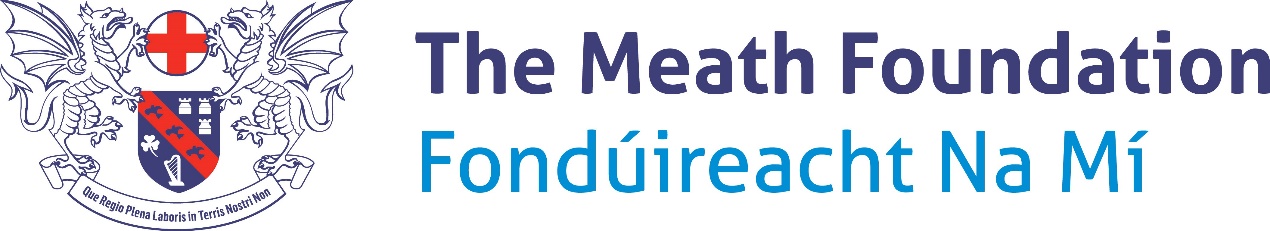 THE MEATH FOUNDATIONFUNDING HEALTHCARE RESEARCH, EDUCATION, QUALITY iMPROVEMENT & iNNOVATION AND aRTS AT TALLAGHT uNIVERSITY hOSPITALRESEARCH GRANT REGULATIONSAppendix 1Guidelines to Grant Holders when requesting The Meath Foundation to provide the facility to pay Research Staff